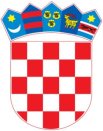 REPUBLIKA HRVATSKA ZADARSKA ŽUPANIJA  OPĆINA STARIGRAD      Općinski načelnikKLASA: 351-01/17-01/5URBROJ: 2198/09-2-17-12Starigrad Paklenica, 22. rujna 2017. godineNa temelju članka 64. Zakona o zaštiti okoliša (“NN” 80/13, 153/13 i 78/15), članka 31.  Uredbe o strateškoj procjeni utjecaja plana i programa na okoliš (“NN” br. 03/17) i članka 46. Statuta Općine Starigrad (“Službeni glasnik Zadarske županije” br. 4/13, 7/13 i 11/13) nakon provedenog postupka Ocjene o potrebi strateške procjene utjecaja na okoliš, Općinski načelnik Općine Starigrad donosiO D L U K Ukojom se utvrđuje da nije potrebno provesti stratešku procjenu utjecaja na okoliš za Izmjene i dopune Prostornog plana uređenja Općine StarigradI.Općinski načelnik Općine Starigrad je dana 6. lipnja 2017. donio je Odluku o započinjanju postupka ocjene o potrebi strateške procjene utjecaja na okoliš za Izmjene i dopune Prostornog plana uređenja Općine Starigrad, KLASA: 351-01/17-01/5, URBROJ: 2198/21-2-17-01, prema kojoj je Jedinstveni upravni odjel Općine Starigrad proveo postupak Ocjene o potrebi strateške procjene utjecaja na okoliš za Izmjene i dopune Prostornog plana uređenja Općine Starigrad (u daljnjem tekstu: Izmjene i dopune Plana).II.Razlozi za izmjene i dopune Plana: dopuna uvjeta za građenje u građevinskom području naselja i u izdvojenim građevinskim područjima izvan naselja radi jednostavnije i kvalitetnije provedbe Plana,dopuna uvjeta za smještaj osnovnih, pomoćnih i infrastrukturnih građevina na građevnoj čestice (udaljenosti od međa i sl.),dopuna uvjeta za građenje i uređenje zemljišta izvan građevinskih područja naselja i izdvojena građevinska područja izvan naselja, dopuna uvjeta za planiranje gospodarskih građevina u naselju,dopuna uvjeta za smještaj prometa u mirovanju,utvrđivanje uvjeta za proizvodnju električne energije iz obnovljivih izvora,promjena lokacije pročišćivača,određivanje zone za proširenje groblja u Selinama,utvrđivanje uvjeta za planiranje reciklažnog dvorišta,mogućnost preraspodijele manjih dijelova građevinskih područja (ispravak granica građevinskih područja)usklađenje postojećeg Plana sa zakonom o prostornom uređenju (NN 153/13) u smislu članka. 201. istog. Zakon nalaže obvezu određivanja neuređenih dijelova građevinskih područja za koje je obvezna izrada urbanističkog plana uređenja i izgrađene dijelove tih područja planirane za urbanu preobrazbu,usklađenje Plana s izmjenama i dopunama Prostornog plana Zadarske županije objavljen u "Službenom glasniku Zadarske županije (br. 2/01 i izmjene i dopune istog, br. 6/04, 2/05, 17/06, 25/09, 15/14).III.U cilju utvrđivanja vjerojatno značajnog utjecaja na okoliš, Jedinstveni upravni odjel Općine Starigrad zatražio je mišljenja tijela i/ili osoba određenih posebnim propisima navedenih u Prilogu I. ove Odluke. U tablici koja slijedi navedena su sva mišljenja i očitovanja koja su zaprimljena.IV.Temeljem navedenih mišljenja i očitovanja, konstatira se sljedeće:-       u tablici iz prethodne točke vidljivo je da su sva javnopravna tijela koja su se javila, (uključujući i Ministarstvo zaštite okoliša i energetike), dala mišljenje da nije potrebno provesti postupak strateške procjene, -       potencijalni štetni utjecaji planiranih Izmjena i dopuna Plana na sastavnice okoliša su isti ili vrlo slični kao i za postojeći Plan te vjerojatno neće imati nepovoljan utjecaj na okoliš i područje zaštite i očuvanja prirode (bioraznolikost) -    s obzirom na razloge predmetnih izmjena i dopuna PPUO Starigrad može se isključiti značajan utjecaj predmetnih izmjena i dopuna Plana na ciljeve očuvanja i cjelovitost područja ekološke mreže -       planirane Izmjene i dopune Plana će omogućiti realizaciju planiranih sadržaja te time doprinijeti razvoju gospodarstva, a bez značajnijeg narušavanja standarda kakvoće okoliša i bez značajnijeg kumulativnog utjecaja na prirodu,-       primjenom mjera zaštite okoliša koje će se propisati Planom osigurat će se potrebna kvaliteta zaštite okoliša,Iz svega navedenog u ovoj točki, zaključeno je da Izmjene i dopune Plana neće imati vjerojatno značajan utjecaj na okoliš te se utvrđuje se da nije potrebno provesti stratešku procjenu utjecaja na okoliš za Izmjene i dopune PPUO Starigrad.V.Jedinstveni Upravni odjel Općine Starigrad je o ovoj Odluci dužan informirati javnost sukladno Odredbama Zakona o zaštiti okoliša („Narodne novine“, broj 80/13, 153/13 i 78/15) i odredbama Uredbe o informiranju i sudjelovanju javnosti i zainteresirane javnosti u pitanjima zaštite okoliša („Narodne novine“, broj 64/08) kojima se uređuje informiranje javnosti u pitanjima zaštite okoliša.VI.Ova Odluka stupa na snagu danom donošenja.								Općinski načelnik								Krste Ramić, dipl. oec.Prilog I.Popis tijela i/li osoba određenih posebnim propisima od kojih je traženo mišljenje: Ministarstvo zaštite okoliša i energetike, Uprava za zaštitu prirode, Radnička cesta 80, ZagrebZadarska županija, Upravni odjel za more i turizam, Liburnska obala 6/3, ZadarZadarska županija, Upravni odjel za prostorno uređenje, zaštitu okoliša i komunalne poslove, B. Petranovića 8, ZadarZavod za javno zdravstvo, Kolovare 2, ZadarJavna ustanova “Natura Jadera”, Braće Vranjanina 11, ZadarHrvatske vode VGO za vodno područje dalmatinskih slivova, Vukovarska 35, SplitHrvatske šume d.o.o UŠP Split, Kralja Zvonimira 35, SplitVodovod d.o.o. Zadar, Špire Brusinu 17, ZadarArgyruntum d.o.o., Trg Tome Marasovića 1, Starigrad PaklenicaŽupanijska lučka uprava, Liburnska obala 6/5, ZadarHrvatske ceste, Poslovna jedinica Zadar, N. Tesle 14b, ZadarMinistarstvo kulture, Konzervatorski odjel u Zadru, I. Smiljanića 3, 23000 ZadarPark Prirode Velebit, Kaniža 4b, GospićNacionalni Park Paklenica, Dr, Franje Tuđmana 14a, Starigrad PaklenicaOpćina Jasenice, Petra Zoranića 61, JaseniceOpćina Karlobag, Trg Dr. Franje Tuđmana 2, KarlobagGrad Gospić, Budačka 55, GospićOpćina Lovinac, Ulica sv. Mihovila 11, LovinacJavnopravno tijeloKlasa/ Urbroj/ datumMišljenje/očitovanjeZadarska županijaUpravni odjel za prostorno uređenje zaštitu okoliša i komunalne posloveB. Petranovića 823000 ZadarKLASA:351-04/17-01/28URBROJ: 2198/1-07/2-17-512. lipnja 2017.Nema vjerojatno značajan utjecaj na okoliš i nije potrebno provesti postupak strateške procjene utjecaja na okoliš.Hrvatske šume d.o.o.Uprava šuma podružnica SplitKralja Zvonimira 35, 21000 SplitUr.broj: ST-06-09-AK-4559/3121. lipnja 2017.Nije potrebno provesti postupak strateške procjene utjecaja na okolišMinistarstvo culture, Uprava za zaštitu kulturne baštine, Konzervatorski odjel u ZadruIlije Smiljanića 323000 ZadarKLASA: 612-08/09-10/0774URBROJ: 532-04-02-13/2-17-829. lipnja 2017.Nije potrebna provedba postupka strateške procjene utjecaja na okoliš.Hrvatske vodeVGO za slivove južnog jadranaVukovarska 3531000 SplitKLASA: 351-03/17-01/0000345URBROJ: 374-24-9-17-228. LIPNJA 2017.Nije potrebno provesti stratešku procjenu utjecaja na okoliš.Županijska lučka uprava ZadarLiburnska obala 623000 ZadarKLASA: 342-21/17-01/391URBROJ: 2198-1-87-17-46. srpnja 2017.Nema posebnih uvjeta.Vodovod d.o.o.Špire Brusine 1723000 ZadarBroj: 775/1/2017-MK10. srpnja 2017.Nema potrebe za strateškom procjenom utjecaja na okolišJU Nacionalni park PaklenicaDr. Franje Tuđmana 14a23244 Starigrad PaklenicaKLASA: 350-02/17-20/02URBROJ: 2198-1-90-02/01-17-212. srpnja 2017.Nije potrebno provesti postupak strateške procjene utjecaja na okoliš.Ministarstvo zaštite okoliša i energetikeRadnička cesta 80, 10000 ZagrebKLASA: 612-07/17-58/196URBROJ: 517-07-2-1-1-17-228. srpnja 2017.Ne treba provesti postupak strateške procjene utjecaja na okoliš vezano uz područje zaštite i očuvanja prirode (bioraznolikost, zaštićena područja)Planirane Izmjene i dopune PPUO Starigrad prihvatljive su za ekološku mrežu